ZÁKLADNÍ ŠKOLA A PRAKTICKÁ ŠKOLA, JIČÍN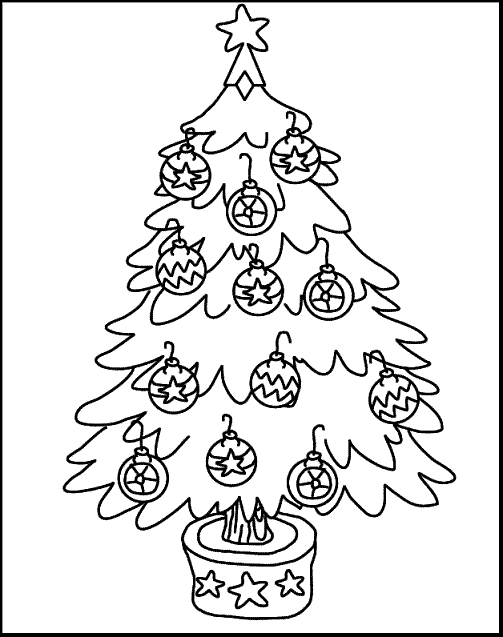 zve rodiče a přátele na akci“POHODOVÉ VÁNOCE“Datum: 	čtvrtek 8. 12. 2016Čas:	15. 00 hod., v tělocvičně školyProgram:	vystoupení dramatického a hudebního kroužku, ochutnávka cukroví, vánoční tradice, zakoupení dárků vašich dětí v prodejním stánkuPřijďte si společně s námi užít adventní pohodu a přineste ochutnat své cukroví.Akce se může zúčastnit žák/yně školy pouze v doprovodu dospělého rodinného příslušníka.